(2)أساليب تركيب الجرعات ذات الاتجاه المركب :          أ. د موفق اسعد الهيتي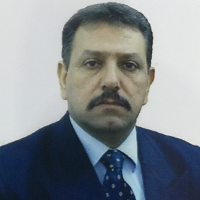 1. الوحدات التدريبية لتحقيق الأهداف بشكل متتابع :    يتم استخدام الوسائل بشكل متتابع بعد توجيهها لغرض تطوير صفتين او ثلاث صفات بدنية خاصة ، ونوضح ذلك بمثال ، عند تطوير الإمكانات الخاصة بالسرعة والمطاولة حيث يخصص الجزء الأول من الوحدة التدريبية للسرعة وبعدها يخصص الوقت لوسائل تطوير المطاولة ، وتجدر الإشارة هنا بخصوص المطاولة فإذا كان الهدف تطوير جانبين من جوانب المطاولة فيكون العمل تتابعيا لتطوير الصفات وفق آلية خاصة هي :أولا : يستخدم المدرب الوسائل الخاصة بتطوير مطاولة السرعة . ثانيا : يستخدم المدرب الوسائل الخاصة بتطوير المطاولة الهوائية . (1 : 109)  ان استخدام التتابع لغرض تطوير السرعة يتطلب ما يأتي : القوة بنسبة كبيرة .التوافق العضلي .الانتباه وتركيز الانتباه .أداء تدريبات السرعة بعد الإحماء مباشرة كون اللاعب غير متعب .     وبعد هذا التدريب الذي تسبب بوقوع عبء كبير على أجهزة الجسم الداخلية للاعب واحدث التعب ، يمكن توجيه اللاعب لتطوير المطاولة الهوائية ومن ثم يمكن للمدرب استخدام الأشكال الأخرى لتطوير المطاولة ، يستخدم ( كونسلمان ، 1968) الأسلوب العكسي في تنظيم الوسائل الخاصة بتطوير السرعة والمطاولة الخاصة ، ففي بداية الوحدة التدريبية يستخدم ( ركض المسافات وطريقة التدريب الفتري ) بالأساليب الخاصة لتحقيق تطور في مستوى العمل الهوائي . وكذلك تدريب السرعة العالية في الجزء النهائي من الوحدة التدريبية ، وتطوير السرعة والقوة يعطى في القسم النهائي من الوحدة التدريبية ، (1 : 110)     وخلاصة ذلك يمكن القول ان تدريبات السرعة تعطى بعد تدريبات التحمل في الوحدات التدريبية ذات الاتجاه المركب ، خاصة عندما تكون تدريبات المطاولة باتجاه العمل الهوائي ، وفي حالة التدريب موجه لتطوير التحمل اللاهوائي بهذه الحالة لا يمكن العمل بالتتابع السابق ، بسبب التعب الذي يحدثه الشكلين ، لان أداء تدريبات السرعة تكون بشدة تحت القصوى او القصوى (النظام اللاهوائي ) بينما تدريبات المطاولة تعمل على وفق ( نظام الطاقة الهوائي ) ومتطلباتهما عالية ينتج عنهما صرف طاقة كبيرة بجهود عالية يقود إلى إحداث التعب على اللاعب . وفي حالة احتواء الوحدة التدريبية على ( صفتين مختلفتين ) فان وسائل تطويرهما تعتمد على عوامل عدة منها : (1)الوسائل التدريبية الخاصة والتتابع الخاص بها .الحالة التدريبية للاعبين .المستوى التدريبي .المميزات والخصائص الفردية للاعب .الفترة او المرحلة التدريبية .   في الفترة الأولى من مرحلة الإعداد المخصصة في المنهاج التدريبي في الوحدات التدريبية ذات الاتجاه المركب يكون العمل بما يأتي : تعطى الأولوية لوسائل التدريب الخاصة لتطوير ( المطاولة الهوائية ) بنسبة من (45% - 55%) او بنسبة من ( 50% - 60%) من نسبة الحجم الخاص .بعد تطوير الحالة التدريبية للاعبين يمكن تحويل الوسائل التدريبية للارتقاء بمستوى ( السرعة والمطاولة الخاصة ).إذا كان التدريب موجه لتطوير السرعة في القسم الأول من الوحدة التدريبية (بعد الإحماء مباشرة ) بهذه الحالة يكون حجم الوسائل التدريبية (50%) من الحجم (مسافة ).وفي حالة تدريب السرعة في نهاية الوحدة التدريبية فحجم التمرينات يقل ويحدد من ( 10% - 15%) من الحجم التدريبي الكلي للوحدة التدريبية .2. الوحدات التدريبية لتحقيق الأهداف بشكل متوازي :      تستخدم الوحدات التدريبية بالاتجاه المركب وبشكل متوازي في الدورات المتوسطة الأساسية (التأسيسية ) في مرحلة الإعداد ، حيث يكون الحجم التدريبي كبير باستخدام الوسائل التدريبية المناسبة لغرض تحقيق أهداف مرحلة الإعداد ، وفي التدريب يمكن استخدام الشكلين اللذان تمت الإشارة إليهما والاختلاف يكون فقط في اتجاه الوحدة التدريبية .الشكل الأول : تعطى الوحدات التدريبية التي تؤدي إلى رفع مستوى ( السرعة والمطاولة اللاهوائية )، اي العمل ضمن النظام الأول للطاقة في وقت واحد .الشكل الثاني : يكون توجيه الوحدات التدريبية لتطوير ( المطاولة الهوائية واللاهوائية ) في وقت واحد .(1 : 114)مرحلة تعويض النقص في الطاقة المستهلكة في الوحدات التدريبية ( الاسترداد )  تعتمد فترات الراحة ( مرحلة الاسترداد ) على :اتجاه الوحدات التدريبية ( منفرد ، مركب ).العبء التدريبي المستخدم (الشدة ).الحجم التدريبي .نظام الطاقة العامل .     إذ ان الوحدات التدريبية ذات الاتجاه المنفرد ( لتطوير السرعة ) مثلا يكون زمن الأداء فيها قصيرا او كما هو الحال في تدريبات ( القوة والتوافق ) والتي تؤدى بأحمال كبيرة للاعبي المستويات العليا تحتاج من (48 – 72 ) ساعة للاسترداد والعودة للحالة قبل بدأ التدريبات .ولكن في حالة تدريبات المطاولة فان مرحلة الاسترداد تكون بطيئة وتحتاج من (5 – 7) أيام في التدريبات الشديدة .وعلى أساس ذلك نخلص إلى :الأحمال التدريبية ذات الشدة العالية ( القصوى ) يحتاج اللاعب إلى راحة ( استرداد ) من (48 – 72 ) ساعة مثل تدريبات السرعة والقوة والتوافق والقوة المميزة بالسرعة.الأحمال التدريبية الموجه لتطوير (المطاولة ) يحتاج اللاعب إلى راحة (استرداد ) من (5 – 7 ) أيام .الأحمال التدريبية المتوسطة الشدة يحتاج اللاعب إلى راحة (استرداد ) من (8 – 10 ) ساعات .الأحمال التدريبية القليلة الشدة يحتاج اللاعب إلى راحة (استرداد ) إلى ( دقائق او ساعات قليلة ) بحسب الجهد المبذول .(1 : 121) ان الوحدات التدريبية الموجه لتطوير ( السرعة ) بالحمل الأقصى باتجاه منفرد تؤدي إلى إحداث تأثيرات كبيرة على الأجهزة الداخلية وتقود إلى استنفاذ إمكانيات السرعة .أما تدريبات السرعة بالعمل الهوائي فأن مرحلة الاسترداد تكون قصيرة وتعود سريعا إلى الحالة الطبيعية قبل الأداء .والتدريب الموجه لتطوير ( المطاولة الهوائية ) تحتاج من ( 4 – 6 ) ساعات استرداد ، وهنا تكون الإمكانيات الخاصة بالسرعة عند مستواها الأول .أما في التحمل اللاهوائي يحتاج اللاعب إلى (24)ساعة لكي يعود الى حالته الطبيعية .إذا كان اتجاه التدريب بجرعتين نحو اتجاه واحد وبأحمال كبيرة وراحة (24) ساعة بين وحدة وأخرى تكون علامات التعب عميقة ومؤثرة على اللاعب بعد أداء الجرعتين ، وإذا قام اللاعب بعد (24) ساعة من أداء الوحدتين باتجاه السرعة لا يمكنه أداء ( السرعة القصوى ) بعدها بسبب ما أحدثته الوحدتين التدريبيتين السابقتين من تعب أدى إلى إعاقة عمل الأجهزة الداخلية من تحقيق نفس الانجاز للسرعة فيما بعد بوقت قصير ، ولكن فيما يتعلق ( بالمطاولة اللاهوائية ) فان التعب يكون قليل . وفي حالة كون الأداء باتجاه السرعة في الوحدة الأولى والثانية باتجاه المطاولة الهوائية يسبب هذا التدريب التعب والإنهاك للاعب في الوحدة التدريبية الثانية لكنها تؤثر على مستوى السرعة .(1 : 123 )ــــــــــــــــــــــــــــــــــــــــــــــــــــــــــــــــــــــــــــــــــــــــــــــــــــــــــــــــــــــــــــــ1. علي البيك : تخطيط التدريب الرياضي ، دار المعرفة الجامعية ، الاسكندرية ، د،ت.ص91+95  2. موفق اسعد الهيتي : منظومة التدريب الرياضي للمستويات العليا ، دار العراب ودار نور ، دمشق ، سوريا ، 2013.